Фф  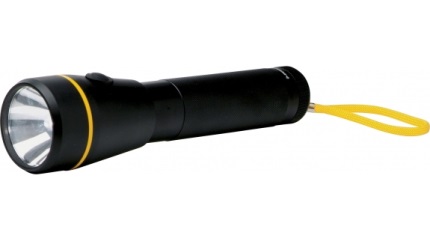 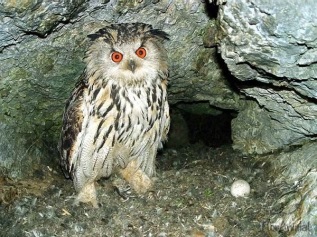                                                                    Ф                        Ф,	Ф Ф Ф Ф Ф Ф Ф Ф Ф Ф Ф Ф Ф Ф Ф Ф Ф Ф Ф Ф Ф Ф Ф Ф Ф Ффа         аф            фа-ра        фи-лин                   Фи-липпфо         оф            фо-нарь   фи-ал-ка                 Фаи-нафу         уф             флаг         фи-оле-то-вый      Фёк-лафы        ыф            флот         фрук-ты                 Фё-дорфи         иф             шарф       фа-соль                  Фё-дорфе          еф           шкаф        фут-бол                  Мар-фа                              ко-фе          све-то-фор           шо-фёрСа-ра-фан, шарф, фар-тук, фор-ма, коф-та – это одеж-да.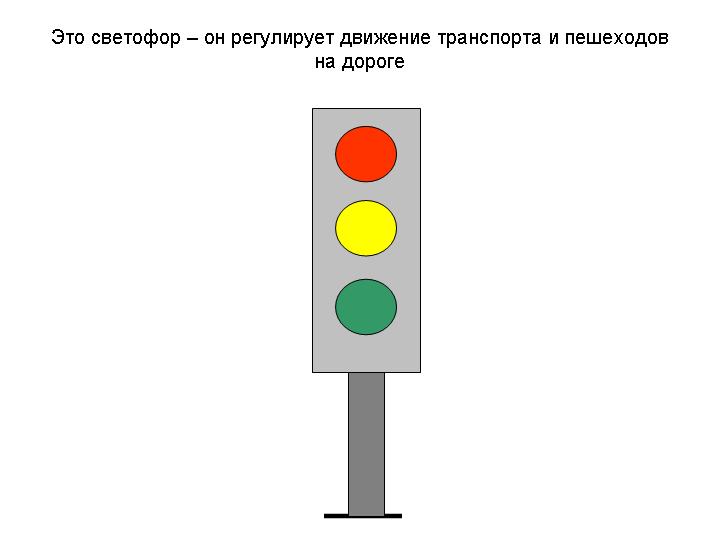 Шкаф, шка-фы, со-фа – это ме-бель.Со-вы и фи-ли-ны – ноч-ные охот-ни-ки.Све-то-фор    На до-ро-ге глав-ный  - све-то-фор. Три гла-за есть у све-то-фо-ра: крас-ный, жёл-тый, зе-лё-ный.  Ты зна-ешь, как на-до пе-ре-хо-дить до-ро-гу? Рас-ска-жи.СтихФлот плы-вёт к род-ной зем-ле.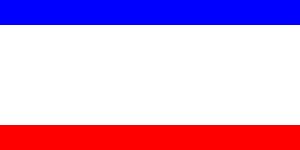 Флаг на каж-дом ко-раб-ле. 